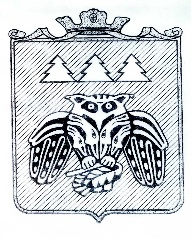 Коми Республикаын «Сыктывдін» муниципальнӧй районса администрациялӧн ШУÖМПОСТАНОВЛЕНИЕадминистрации муниципального района «Сыктывдинский» Республики Комиот 4 марта 2021 года                                                                                                          № 3/270О порядке выдвижения многодетной семьи на соискание премий Правительства Республики Коми лучшим многодетным семьямв Республике КомиРуководствуясь статьей 16 Федерального закона от 06.10.2003 № 131-ФЗ «Об общих принципах организации местного самоуправления в Российской Федерации», постановлением Правительства Республики Коми от 26.11.2007 № 277 «О премиях Правительства Республики Коми», администрация муниципального района «Сыктывдинский» Республики КомиПОСТАНОВЛЯЕТ:1. Утвердить состав районной конкурсной комиссии по выдвижению многодетной семьи на соискание премий Правительства Республики Коми лучшим многодетным семьям в Республике Коми согласно приложению № 1 к настоящему постановлению.2. Утвердить Порядок принятия Комиссией решения о выдвижении многодетной семьи на соискание премий Правительства Республики Коми лучшим многодетным семьям в Республике Коми согласно приложению № 2 к настоящему постановлению.3. Отделу по работе с Советом и сельскими поселениями по итогам принятия Комиссией решения о выдвижении многодетной семьи на соискание премий Правительства Республики Коми лучшим многодетным семьям в Республике Коми направить документы на рассмотрение в Министерство труда, занятости и социальной защиты Республики Коми в установленном порядке.4. Контроль за исполнением настоящего  постановления оставляю за собой.5. Настоящее постановление вступает в силу со дня его подписания.Заместитель руководителя администрациимуниципального района «Сыктывдинский»                                                             В.Ю. НосовПриложение 1к постановлению администрации муниципального района «Сыктывдинский» от 4 марта 2021 года № 3/270 Состав районной конкурсной комиссии по выдвижению многодетной семьи на соискание премий Правительства Республики Коми лучшим многодетным семьям в Республике КомиПриложение 2к постановлению администрации муниципального района «Сыктывдинский» от 4 марта 2021 года № 3/270 Порядок принятия комиссией по выдвижению многодетной семьи на соискание премий Правительства Республики Коми лучшим многодетным семьям в Республике Коми решения о выдвижении многодетной семьи на соискание премий Правительства Республики Коми лучшим многодетным семьям в Республике Коми (далее – Порядок) 1. Общие положения1.1. Настоящий Порядок разработан в соответствии с постановлением Правительства Республики Коми от 26.11.2007 № 277 «О премиях Правительства Республики Коми».1.2. Настоящий Порядок устанавливает процедуру принятия комиссией по выдвижению многодетной семьи на соискание премий Правительства Республики Коми лучшим многодетным семьям в Республике Коми (далее - Комиссия) решения о выдвижении многодетной семьи на соискание премий Правительства Республики Коми лучшей многодетной семье в Республике Коми от муниципального района «Сыктывдинский».1.3. Консультации по вопросам выдвижения многодетной семьи на соискание премий Правительства Республики Коми лучшим многодетным семьям в Республике Коми осуществляются отделом по работе с Советом и сельскими поселениями администрации муниципального района «Сыктывдинский» (Республика Коми, Сыктывдинский район, с. Выльгорт, ул. Домны Каликовой, д. 64, кабинет 33,                           тел. (882130) 7-21-34).2. Условия выдвижения многодетной семьи на соискание премийПравительства Республики Коми лучшим многодетным семьямв Республике Коми2.1. На соискание премий Правительства Республики Коми лучшим многодетным семьям в Республике Коми от муниципального района «Сыктывдинский» выдвигается одна многодетная семья, зарегистрированная по месту жительства на территории муниципального района «Сыктывдинский», воспитывающая трех и более несовершеннолетних детей.2.2. Перечень документов, необходимых для выдвижения на соискание премий Правительства Республики Коми лучшим многодетным семьям в Республике Коми:2.2.1. Документы, удостоверяющие личность (для всех членов семьи, в том числе паспорта родителей, детей, достигших возраста 14 лет; свидетельства о рождении детей, в том числе детей, достигших возраста 14 лет (оригиналы и копии, оригиналы подлежат возврату в день приема документов);2.2.2. Свидетельство о заключении брака (оригинал и копия, оригинал подлежит возврату в день приема документов);2.2.3. Характеристики членов семьи с места работы или учебы с указанием занимаемой должности, образования, общего стажа работы, класса или курса образовательного учреждения (для работающих или обучающихся членов семьи) (оригиналы);2.2.4. Дипломы, грамоты, благодарственные письма и иные документы, полученные членами семьи за достижения в профессиональной деятельности, творчестве, воспитании детей, учебе, общественной жизни и иные (копии);2.2.5. Альбом из 10 - 15 фотографий, отражающих значимые события в жизни семьи (успехи членов семьи в творчестве, профессиональной деятельности, учебе и иные). Под каждой из фотографий в альбоме помещается краткое описание события, запечатленного на фотографии.2.3. Документы, необходимые для выдвижения на соискание премий Правительства Республики Коми лучшим многодетным семьям в Республике Коми, принимаются до 5 марта текущего года.Документы представляются на бумажном и электронном носителе в формате MS Word.2.4. Документы, представленные после 5 марта текущего года, возвращаются без рассмотрения.2.5. Документы, необходимые для выдвижения на соискание премий Правительства Республики Коми лучшим многодетным семьям в Республике Коми, могут быть представлены заявителями, проживающими на территории муниципального района «Сыктывдинский» по адресу: Республика Коми, Сыктывдинский район, с. Выльгорт, ул. Домны Каликовой, д. 64, кабинет 33;2.5.1. Передача ГБУ РК "Центр по предоставлению государственных услуг в сфере социальной защиты населения Сыктывдинского района» документов, необходимых для выдвижения на соискание премий Правительства Республики Коми лучшим многодетным семьям в Республике Коми, в отдел по работе с Советом и сельскими поселениями осуществляется до 5 марта текущего года.2.5.2. Регистрация документов, необходимых для выдвижения на соискание премий Правительства Республики Коми лучшим многодетным семьям в Республике Коми, осуществляется в установленном порядке.2.6. На соискание премий не выдвигаются семьи, которые ранее были удостоены премии Правительства Республики Коми лучшим многодетным семьям в Республике Коми.2.7. Выдвижение многодетной семьи на соискание премий Правительства Республики Коми лучшим многодетным семьям в Республике Коми происходит 1 раз в год.3. Порядок организации и деятельности комиссии по выдвижению многодетной семьи на соискание премий Правительства Республики Коми лучшим многодетным семьям в Республике Коми3.1. В состав комиссии входят председатель, секретарь и члены комиссии. Состав комиссии утверждается и изменяется постановлением администрации муниципального района «Сыктывдинский».3.2. Руководство деятельностью комиссии осуществляет председатель комиссии.3.3. Организационной формой деятельности комиссии являются заседания.Заседания комиссии проводятся 1 раз в год.Заседание комиссии считается правомочным, если на нем присутствуют не менее половины ее членов. Член Комиссии в случае невозможности его присутствия на заседании комиссии имеет право до проведения соответствующего заседания комиссии представить свое мнение по рассматриваемым вопросам в письменной форме.3.4. Решения комиссии принимаются простым большинством голосов от числа присутствующих на заседании комиссии членов комиссии путем открытого голосования и объявляются председательствующим. При равенстве голосов право решающего голоса принадлежит председателю комиссии. 3.5. Решения комиссии оформляются в виде протоколов.Протокол заседания комиссии подписывается председательствующим на заседании комиссии и секретарем комиссии.Протокол оформляется секретарем комиссии в срок не позднее 5 рабочих дней со дня проведения заседания комиссии. Оригинал протокола хранится у секретаря комиссии.4. Порядок подведения итогов4.1. Критериями определения лучшей многодетной семьи на соискание премий Правительства Республики Коми лучшим многодетным семьям в Республике Коми от муниципального района «Сыктывдинский» являются:4.1.1. Положительный опыт воспитания детей;сохранение крепких семейных традиций, в том числе национальных;активную жизненную позицию всех членов семьи;отношения супругов, родителей и детей, построенные на основах уважения, взаимопомощи и любви;активное участие в общественной жизни;формирование и ведение здорового образа жизни членов семьи;устойчивость общих интересов, увлечений членов семьи;особенности ведения домашнего хозяйства.4.1.2. Соответствие документов требованиям, определяемым пунктом 2.2 настоящего Порядка.4.2. Результаты рассмотрения документов Комиссией не позднее 14 рабочих дней со дня проведения заседания комиссии направляются заявителю. Документы на семьи, не выдвинутые на соискание премии, возвращаются заявителю в срок не позднее 14 рабочих дней со дня принятия решения. Повторное выдвижение семьи, не удостоенной премии, возможно в следующем календарном году после объявления приёма заявок на конкурс.4.3. Для рассмотрения вопроса о присуждении премий Правительства Республики Коми лучшим многодетным семьям в Республике Коми отдел по работе с Советом и сельскими поселениями администрации муниципального района «Сыктывдинский»  представляет документы в Министерство труда, занятости и социальной защиты Республики Коми в установленном порядке в срок до 15 марта текущего года.Носов В.Ю.-заместитель руководителя администрации муниципального района, председатель комиссии;Лыткина Е.И.-консультант отдела по работе с Советом и сельскими поселениями администрации муниципального района, секретарь комиссии;Члены комиссии:Боброва Е.Б.-начальник отдела по работе с Советом и сельскими поселениями администрации муниципального района;Сидорова Т.В.-начальник отдела по социальным вопросам администрации муниципального района;Жигалова Л.А.-главный специалист отдела работе с Советом и сельскими поселениями администрации муниципального района.